УТВЕРЖДАЮ Руководитель проекта № 10095281                                                                                                          ________С.А.Конищева         «05» мая 2023 г Пояснительная запискао выполнении контрольного событияпроекта  № 100952815.7.2 Проведение видео рассказа «Праздник Весны и  Труда на всей планете» в МОУ «Горская средняя общеобразовательная школа» 	   В рамках реализации данного этапа проекта в МОУ «Горская средняя общеобразовательная школа» с 26.04.2023 года по 05.05.2023 года Кокоревой В.И., старшим вожатым, был организован и проведён для обучающихся     видео рассказ «Праздник Весны и  Труда на всей планете»..  Учащиеся познакомились с историей возникновения народных майских праздников. Сегодня Первомай отмечается как День мира и согласия, праздник Весны и Труда. В этот день чествуют настоящих тружеников, всех тех, кто своими руками создает будущее. Этот праздник олицетворяет обновление жизни и уважение к созидательному труду, который обеспечивает благополучие, как семьи, так и государства. У всех этот день вызывает самые положительные эмоции, он ассоциируется с наступившей весной, прекрасным весенним настроением, вызывает добрые воспоминания из прошлых лет о единстве и товариществе, о чувстве защищенности и уверенности в завтрашнем дне, об ощущении себя частичкой большой великой страны.
    В завершение мероприятия Валентина Ивановна ответила на вопросы обучающихся и пожелала всем хорошего настроения, вдохновения и исполнения всех желаний, мира и добра на всей планете.   Рис.1  ФотоСтарший вожатый,член рабочей группы (Р)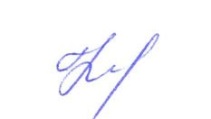 В.И.Кокорева                                                   «05» мая 2023Начальник отдела молодёжи, член рабочей группы,ответственный за блок (Б)                                            О.Н.Тульнова                                                                                                                            «05» мая  2023г.       Рис.1 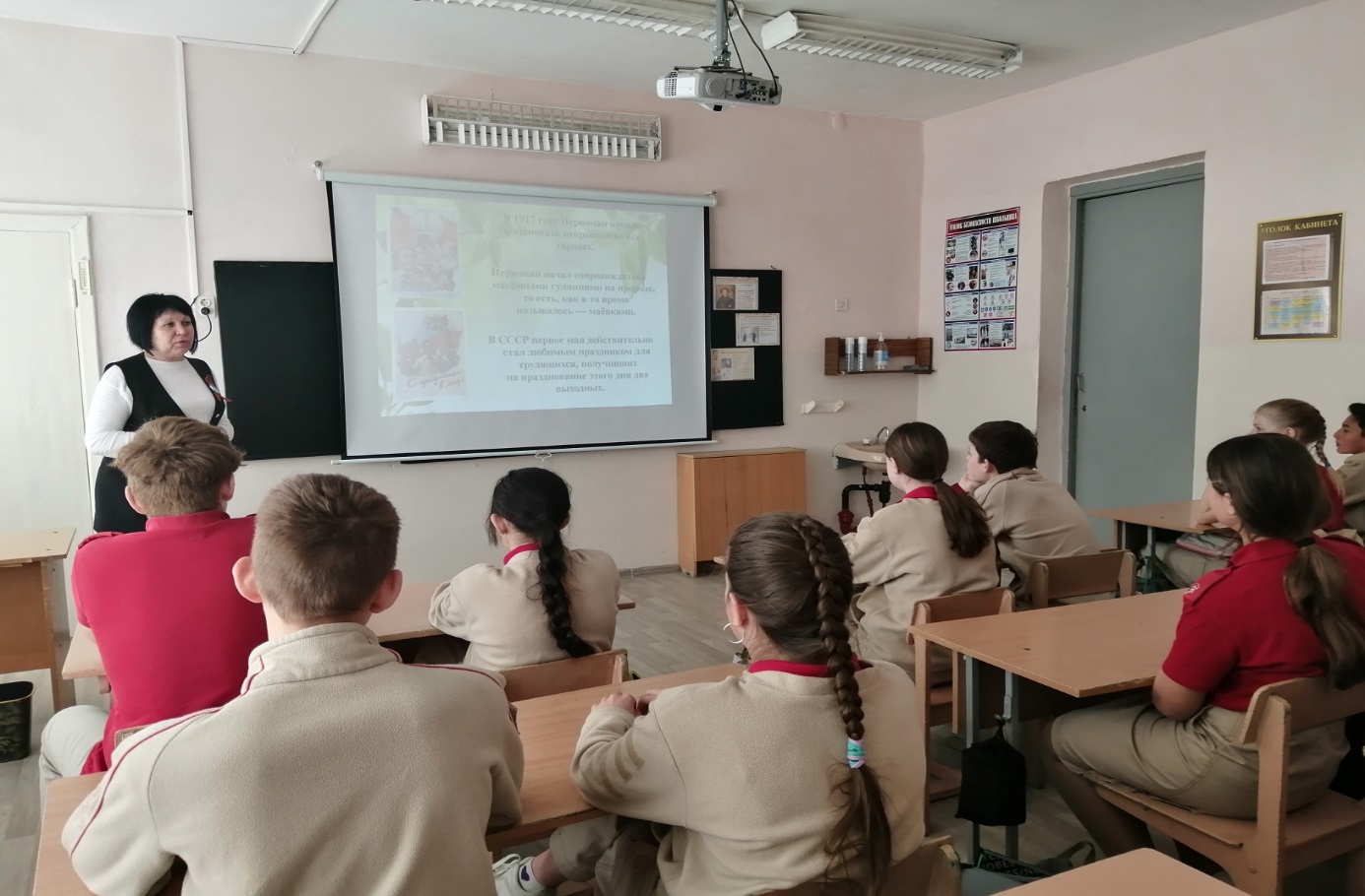 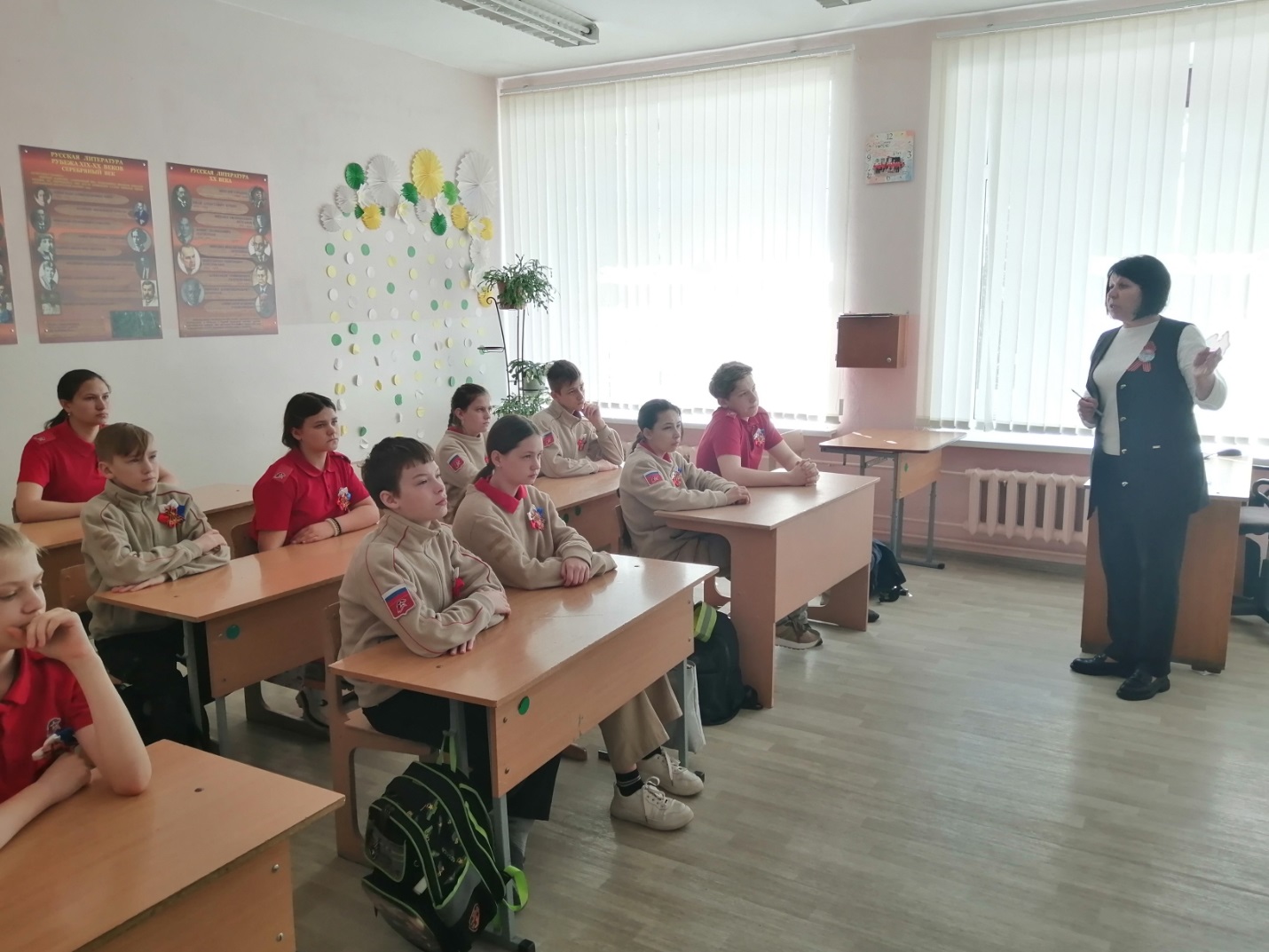 